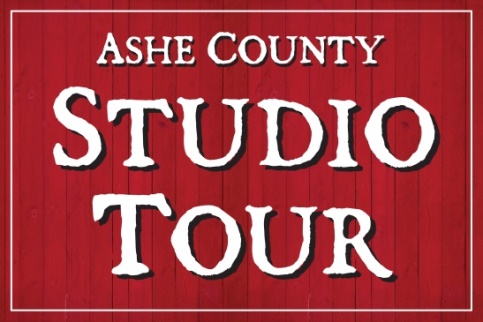 STUDIO TOUR APPLICATIONTOUR DATES: SATURDAY & SUNDAY, AUGUST 3-4, 2024    DEADLINE: MAY 13, 2024
Studio Tour Information [This information will be included in the Brochure unless otherwise indicated and must be filled out completely]Artist Name: _________________________________________________________________________ 	 Studio Name:  ________________________________________________________________________Phone: ___________________________ 	Cell [Optional]: ________________________________   Email: _______________________________________________________________________________Website:	 ____________________________________________	 Medium: __________________________________________________Physical Address for Tour:______________________________________________________________Mailing Address [if different from above]:  ___________________________________________________
IF SHARING, host studio: ________________________________________________________________[If SHARING STUDIO, address in Brochure will be of the HOST studio; however,YOUR phone, email, & website will be listed, also]IF NOT SHARING, is your studio open year round? Yes    No      Is YOUR studio wheelchair accessible? Yes    NoAll participating artists MUST provide a bio, descriptive phrase of artwork, directions to studio and 2 images of their work: digital        (300+ dpi/high res) photos for promotion.[Artists will be sent a pdf “proof” of their page in the Brochure and are responsible for proofing their own information.]PLEASE COMPLETE APPLICATION ON REVERSE SIDE!Directions to Studio [i.e., “From West Jefferson...” Be specific.  Use an attached page, if necessary.Descriptive Phrase of Artwork, no more than 18 words:  ________________________________________________________________________________________________________________________________________________
Volunteer Opportunities:  Each participating artist is ENCOURAGED to volunteer for a specific Studio Tour task.  Please see Guidelines for descriptions and more information. 
 Distribution       Marketing/Promotion      Outreach        Exhibit         Other           Payment Information. Payment must accompany the application [DEADLINE MAY 25, 2023]Remit $85 fee with application. Participants must be current ACAC Exhibitor members. Each artist receives 25 Brochures and is listed on the website.Application Fee [$85 per artist] 	$_____			Payment Options: Exhibitor’s Fee [$20 per artist per year] 	$_____			• Check # _____							• PayPal: www.ashecountyarts.orgTotal Due 			$_____			• You may pay with a credit card over the phone (							   Signature ____________________________________[Incomplete applications will not be accepted]: 		  
• Make checks payable to Ashe County Arts Council• Mail to ACAC, 303 School Ave, W. Jefferson, NC 28694• Hand deliver to Ashe Arts Center, 303 School Avenue, West Jefferson 
• Scan and email to director@ashecountyarts.org 
Application Fees may be included, paid over the phone with credit card, or online with PayPalALL APPLICATIONS, PAYMENT, AND PHOTOS ARE DUE MONDAY MAY 13, 2024I have included the following with my application and agree to the guidelines for participation in the 2023 Studio Tour.
	☐ Descriptive Phrase of Artwork, 18 words or less☐ Directions to Studio☐ Bio:  attach a document max one page in length☐ 2 digital photos sent to director@ashecountyarts.org ☐ Volunteer Committee preference checked							_______________________________							          Artist Signature and Date